Projektové dny ZŠ a MŠ Huzová v prvním pololetí šk. roku 2020/2021Projektové dny jsou zcela hrazeny z dotace Šablon II1. 10. 2020 	Hrátky na Kosárně (Karlovice ve Slezsku)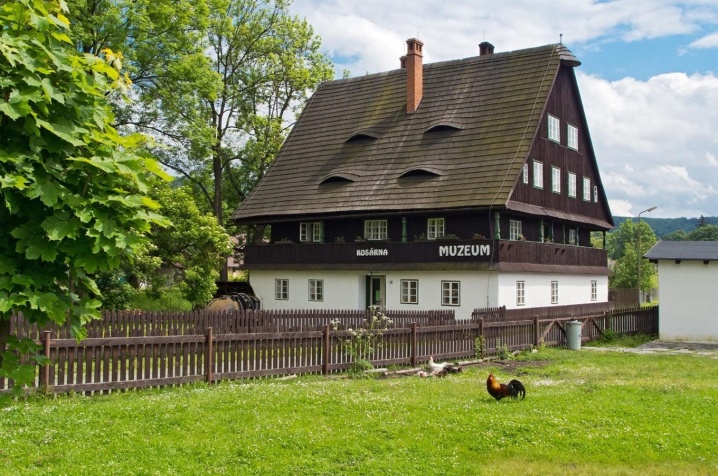 12. 11. 2020	Kosmický den (Huzová)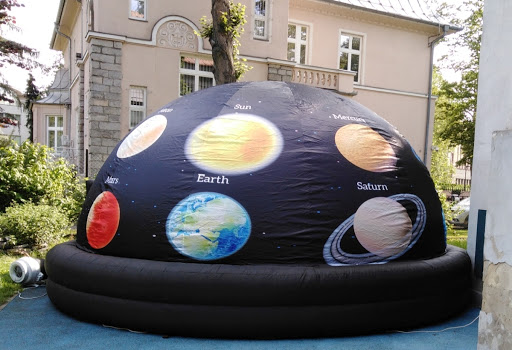 26. 11. 2020	Příroda (Zámek Bruntál)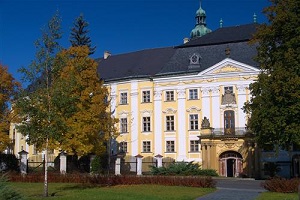 